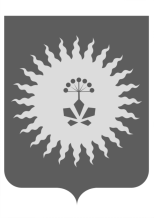 ДУМААНУЧИНСКОГО МУНИЦИПАЛЬНОГО РАЙОНАРЕШЕНИЕ   31. 08. 2016                                    с. Анучино                                        № 119О назначении публичныхслушаний по проекту решения Думы района  «О внесении изменений и дополнений в УставАнучинского муниципального района»   В соответствии с Федеральным Законом № 131 –ФЗ от 6 октября 2003 года «Об общих принципах организации местного самоуправления в Российской Федерации», Положением «О публичных слушаниях в Анучинском муниципальном районе», принятым решением Думы района  № 442 от 29.10.2008 года Дума районаРЕШИЛА:1. Назначить публичные слушания по проекту решения Думы района «О внесении изменений и дополнений в Устав Анучинского муниципального района Приморского края» (прилагается) на  20 сентября 2016 года.2. Определить место проведения публичных слушаний – актовый зал администрации Анучинского муниципального района, время проведения - 11-00 часов.3. Установить, что предложения от граждан и юридических лиц принимаются аппаратом Думы района в письменном виде по адресу: с.Анучино, ул.Лазо,6, Дума Анучинского муниципального района, со дня опубликования настоящего решения по  20 сентября 2016 года .4. Создать оргкомитет в количестве 6 человек, в состав которого включить от Думы района: Тишину Г.П. - председателя Думы района, Глушак О.С.- заместителя председателя Думы района, Кристова Г.П.- депутата Думы района.5. Предложить главе Анучинского муниципального района в срок до 12 сентября 2016 года включить в состав оргкомитета представителей администрации района в количестве 3 человек.6. Настоящее решение вступает в силу со дня его принятия.7.Опубликовать настоящее решение в средствах массовой информации.ПредседательДумы Анучинскогомуниципального района                                                                      Г.П. Тишина